ПЛАН И РАСПОРЕД ПРЕДАВАЊАП1, П2, ...., П15 – Предавање прво, Предавање друго, ..., Предавање петнаесто, Ч – ЧасоваПЛАН И РАСПОРЕД ВЈЕЖБИВ1, В2, ...., В15 – Вјежба прва, Вјежба друга, ..., Вјежба петнаеста, ТВ – Теоријска вјежба, ПВ – Практична вјежба, Ч - ЧасоваПРЕДМЕТНИ НАСТАВНИК:	   Проф. др Дане Субошић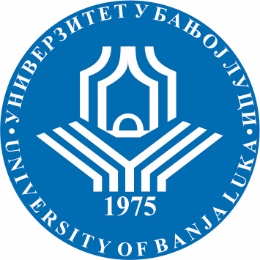 УНИВЕРЗИТЕТ У БАЊОЈ ЛУЦИФАКУЛТЕТ БЕЗБЈЕДНОСНИХ НАУКАБезбједност и криминалистика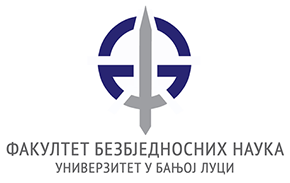 Школска годинаПредметШифра предметаСтудијски програмЦиклус студијаГодина студијаСеместарБрој студенатаБрој група за вјежбе2018/2019.Међународна полицијска сарадњаОБК12ПЛОБезбјeдност и криминалистикаПрви IVVIIIСедмицаПредавањеТематска јединицаДанДатумВријемеМјесто одржавањаЧНаставникIП1Појмовно одређење и предмет међународне полицијске сарадње. Карактеристике и специфичности међународне полицијске сарадње.Уторак 26.2.2019.815-1100ФБН3Проф. Др Дане СубошићIIП2Субјекти међународне полицијске сарадње: државне институције и међународне организације.Уторак5.3.2019.815-1100ФБН3Проф. Др Дане СубошићIIIП3Облици међународне полицијске сарадње и правне основе.Уторак12.3.2019.815-1100ФБН3Проф. Др Дане СубошићIVП4Међународна полицијска сарадња на глобалном нивоу – ОУН и Интерпол.Уторак19.3.2019.815-1100ФБН3Проф. Др Дане СубошићVП5Међународна полицијска сарадња на глобалном нивоу – Интерпол.Уторак26.3.2019.815-1100ФБН3Проф. Др Дане СубошићVIП6Регионална полицијска сарадња: ЕУ, Еуропол. Уторак2.4.2019.815-1100ФБН3Проф. Др Дане СубошићVIIП7I Колоквијум.Уторак9.4.2019.815-1100ФБН3Проф. Др Дане СубошићVIIIП8Регионална полицијска сарадња: Еуропол, Шенген и друге безбједносне организације ЕУ.Уторак16.4.2019.815-1100ФБН3Проф. Др Дане СубошићIXП9Регионална полицијска сарадња у ЈИ Европи: SECI Центар: правни основ, организациона структура.Уторак23.4.2019.815-1100ФБН3Проф. Др Дане СубошићXП10Регионална полицијска сарадња у ЈИ Европи: SECI Центар: дјелатност и методе рада.Уторак30.4.2019.815-1100ФБН3Проф. Др Дане СубошићXIП11Регионална полицијска сарадња у ЈИ Европи: SEPCA; Програми помоћи САД и ЕУ у области безбједности државама ЈИ Европе.Уторак7.5.2019.815-1100ФБН3Проф. Др Дане СубошићXIIП12Регионалне безбједносне иницијативе у ЈИ Европи: Пакт стабилности у ЈИ Европи, RCC, MAARI; Пројекат Међународне координационе јединице за спровођење закона - ILECUsПримјери регионалне полицијске сарадње у свијету: UNDOC, GUAM и др.Уторак14.5.2019.815-1100ФБН3Проф. Др Дане СубошићXIIIП13Учешће припадника полиције у мировним мисијама УН-а.Уторак21.5.2019.815-1100ФБН3Проф. Др Дане СубошићXIVП14II Колоквијум.Уторак28.5.2019.815-1100ФБН3Проф. Др Дане СубошићXVП15 Анализа предиспитних обавеза студената током наставе у семестру – овјера уредног похађања наставе и реализоване практичне наставе (теренске обуке).Уторак4.6.2019.815-1100ФБН3Проф. Др Дане СубошићСедмицаВјежбаТип вјежбеТематска јединицаДанДатумВријемеМјесто одржавањаЧСарадникIВ1ТВПојам међународне полицијске сарадње. Понедјељак 25.2.2019.1215-1400ФБН2Др Гојко ШеткаIIВ2ТВЗначај и субјекти међународне полицијске сарадње: државне институције и међународне организације.Понедјељак4.3.2019.1215-1400ФБН2Др Гојко ШеткаIIIВ3ТВОблици међународне полицијске сарадње, правне основе и начини реализацијеПонедјељак11.3.2019.1215-1400ФБН2Др Гојко ШеткаIVВ4ТВОдбрана семинарских радова.Понедјељак18.3.2019.1215-1400ФБН2Др Гојко ШеткаVВ5ТВПримјери међународне полицијске сарадње на глобалном нивоу – ОУН и Интерпол: извори, циљеви, начела, чланство.Понедјељак25.3.2019.1215-1400ФБН2Др Гојко ШеткаVIВ6ТВКапацитети и значај регионалне полицијске сарадње: ЕУ, Еуропол, Шенген и друге безбједносне организације ЕУ.Понедјељак1.4.2019.1215-1400ФБН2Др Гојко ШеткаVIIВ7ТВПонављање знања, дискусије о темама.Понедјељак8.4.2019.1215-1400ФБН2Др Гојко ШеткаVIIIВ8ТВОдбрана семинарских радова.Понедјељак15.4.2019.1215-1400ФБН2Др Гојко ШеткаIXВ9ТВАктуелност и перспективе регионалне полицијске сарадње у ЈИ Европи: SECI Центар Понедјељак22.4.2019.1215-1400ФБН2Др Гојко ШеткаXВ10ТВАктуелност и перспективе регионалне полицијске сарадње у ЈИ Европи: SEPCA; Програми помоћи САД и ЕУ у области безбједности државама ЈИ Европе.Понедјељак29.4.2019.1215-1400ФБН2Др Гојко ШеткаXIВ11ТВАктуелност и перспективе регионалне безбједносне сарадње у ЈИ Европи: Пакт стабилности у ЈИ Европи, RCC, MAARI, ILECUs.Понедјељак6.5.2019.1215-1400ФБН2Др Гојко ШеткаXIIВ12ТВОдбрана семинарских радова.Понедјељак13.5.2019.1215-1400ФБН2Др Гојко ШеткаXIIIВ13ТВПравна основа и практична искуства учешћа припадника полиције у мировним мисијама УН-а.Понедјељак20.5.2019.1215-1400ФБН2Др Гојко ШеткаXIVВ14ТВПонављање знања, дискусије о темама.Понедјељак27.5.2019.1215-1400ФБН2Др Гојко ШеткаXVВ15ТВАнализа извшених предиспитних обавеза студената и овјера уредног похађања вјежби.Понедјељак3.6.2019.1215-1400ФБН2Др Гојко Шетка